FV pracoval v duchu svých organizačních zásad převážně formou elektronické komunikace, podklady k jednání zjišťoval na úřadě Obce Psáry nebo v budově ZŠ, případně elektronicky.Dne 3.9. FV provedl kontrolu hospodaření ZŠ a MŠ Psáry za duben a květen, při které nenalezl žádné nedostatky. FV požaduje v příštím roce rozpočtovat v Excelu příjmy i výdaje na obědy (současnou tabulku to zkresluje).Dále dne 3.9. FV provedl kontrolu hospodaření Obce Psáry za duben a květen, při které nalezl drobné nedostatky. Na svém jednání ve dne 3.9. FV projednával tyto body:Pohledávky po splatnostiPan starosta seznámil FV se stavem pohledávky BD Tábor. Dva ze tří subjektů jsou v insolvenci a na třetího byl podán exekuční příkaz s přímou vykonavatelností.Stav pohledávek za odpady a psy za období 2011 a starší je uspokojivý.Cash FlowStav CF k 31.8. činil +14.420 tKč. Výdaje na rok 2012 ovšem počítají s nákladem na výkup pozemku a dalšími náklady.OstatníFV v loňském zápisu doporučoval vypracovat obci hodnocení efektivnosti vkládání obecních prostředků na jednotlivé akce a na činnost jednotlivých spolků. Na toto téma narážíme při každém schvalování dotace.Záměry do budoucnaFV je schopen kontrolovat faktury a účetní doklady z hlediska věcné správnosti. Je li smyslem FV dohlížet nad efektivním vynakládáním finančních prostředků a eliminovat chyby v účetnictví, tak nyní zřejmě dosahuje maxima možného. Nemá však přístup k výběrovým řízením. Není zapojen při kontrole výkazů výměr při zadání, není zapojen u kontrol výměr skutečně provedených prací. Jestliže obec začíná realizovat nákladnější opravy (střecha čp. 13) a chystá se na opravy komunikací, hřiště apod., tak je na místě otázka kvality výběrových řízení a kontrola výměr provedených prací (zejména u zemních prací), protože to jsou místa, kde se výdaje odehrávají. Dá se předpokládat, že stavební komise díky svému kvalitnímu personálnímu obsazení dokáže dohlédnout na zadání, zřejmě i proces výběru. Nakolik však se zapojuje do kontroly skutečných výměr, FV neví.       ing. Antonín Rakpředseda finančního výboru Obec Psáry a Dolní Jirčany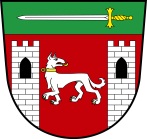 